★WEB申込フォームからもお申込みいただけます。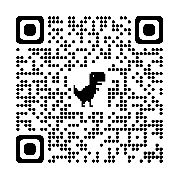 WEBとFAXでの申し込みが重複しないように御注意ください。https://forms.gle/t44miUBVrZFXPq577FAX　０５４－２７２－８８３１　申込締切：10月29日（金） (田形行)令和3年度『保育のお仕事フェア』相談会～　出展申込書　　　年　　月　　日提出※すべてご記入ください。上記住所、TEL等は今後、当センターからの連絡先となります。今後、担当者と連絡が取れるところを記入してください。３　出席者　※当日の出席者は、１ブース2人まででお願いします。4　資料、パネル等の表示名（基本的には１の法人名・園名を表示します。異なる場合は御記入願います。）※文字数に限りがあるため、法人格は略称とします。園数が多い場合は園数を「他〇ヶ園」とさせていただく場合がございます。＜ポスター掲示・チラシ配布の協力依頼について＞　保育士の就職活動の支援と人材確保を推進するため「保育のお仕事フェア」を開催します。当センターにおいても広く周知を図っておりますが、出展法人の皆様におかれましても、ポスターの掲示や保護者等へのチラシ配布、参加の声掛けなどに御協力いただくようお願いします。御協力いただける法人様は下記に必要部数を御記入ください。出展決定通知とともにお送りします。◎FAXで申込み後、必ず確認の電話を入れてください。　　静岡県社会福祉人材センター内　保育士・保育所支援センター　田形ＴＥＬ　０５４－２７１－２１１０　ＦＡＸ　０５４－２７２－８８３１※申込多数の場合は、出展できない場合があります。御了承ください。※御記入いただいた内容に関しては、本相談会以外には使用いたしません。出展希望会場西部（1/15）　・　　中部（1/16）　・　　東部（1/29）西部（1/15）　・　　中部（1/16）　・　　東部（1/29）西部（1/15）　・　　中部（1/16）　・　　東部（1/29）西部（1/15）　・　　中部（1/16）　・　　東部（1/29）出展希望会場※複数会場への出展を希望される場合は優先順位を御記入ください。第1希望：　　　　　　　　第2希望：　　　　　　　　第3希望：※複数会場への出展を希望される場合は優先順位を御記入ください。第1希望：　　　　　　　　第2希望：　　　　　　　　第3希望：※複数会場への出展を希望される場合は優先順位を御記入ください。第1希望：　　　　　　　　第2希望：　　　　　　　　第3希望：※複数会場への出展を希望される場合は優先順位を御記入ください。第1希望：　　　　　　　　第2希望：　　　　　　　　第3希望：法人名（公立の場合は市町名を記載してください）（公立の場合は市町名を記載してください）担当者名所属園：※園が複数ある場合に御記入願います。園名所在地〒〒〒〒TELE-mailE-mailE-mailFAXE-mailE-mailE-mail役 職 名氏　　　　名備　　　　考ポスター　　　　　　　　　　部チラシ　　　　　　　　　　部